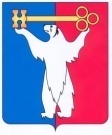 АДМИНИСТРАЦИЯ ГОРОДА НОРИЛЬСКАКРАСНОЯРСКОГО КРАЯПОСТАНОВЛЕНИЕ06.03.2024	    г. Норильск	        № 103О внесении изменений в постановление Администрации города Норильска 
от 03.02.2012 № 35В целях урегулирования отдельных вопросов, взимания родительской платы за присмотр и уход за детьми в муниципальных образовательных учреждениях муниципального образования город Норильск, реализующих образовательные программы дошкольного образования детей,ПОСТАНОВЛЯЮ:1. Внести в постановление Администрации города Норильска от 03.02.2012                     № 35 «Об установлении размера родительской платы за присмотр и уход за детьми в муниципальных образовательных учреждениях муниципального образования город Норильск, реализующих образовательные программы дошкольного образования детей» (далее – Постановление) следующее изменение:1.1. Пункт 3.3 Постановления изложить в следующей редакции:«3.3. Детей из семей лиц, принимающих (принимавших) участие в специальной военной операции, в том числе лиц:- получивших увечье (ранение, травму, контузию) или заболевание при выполнении задач специальной военной операции; - погибших при выполнении задач специальной военной операции, либо умерших вследствие увечья (ранения, травмы, контузии) или заболевания, полученных ими при указанных обстоятельствах;- признанных безвестно отсутствующими или объявленных умершими в связи с их участием в специальной военной операции, пропавших без вести при выполнении задач специальной военной операции.».2. Опубликовать настоящее постановление в газете «Заполярная правда» и разместить его на официальном сайте муниципального образования город Норильск.3. Настоящее постановление вступает в силу после его опубликования в газете «Заполярная правда» и распространяет свое действие на правоотношения, возникшие с 24.02.2022.Глава города Норильска						      Д.В. Карасев